EL ESTABLECIMIENTO DE LA IGLESIA(Mat 16:18)En este estudio observaremos el plan de Dios sobre el reino o la iglesia.Plan que estuvo siempre en el plan redentor de Dios.Veremos si fue establecida en tiempos de Juan o en vida de Jesús.Muchos de su tiempo vivirían cuando fuese establecidaDios propuso la iglesia mucho antes de que fuera establecida.Estuvo en el plan eterno (Ef. 3:9-11).En la promesa a Abraham (Gen. 12:1-3).Es la forma de ser la familia de Dios.Indicada mas de 700 años antes por el profeta (Isa. 2:1-3).Es el reino dicho en Daniel (Dan. 2:31-45).Los cuatro reinos son: Babilónico, Medo-Persa, Griego y RomanoAsí en días del cuarto reino Dios establecería su reino eterno (v. 44).La iglesia y el reino son idénticos; así como la familia de Dios.Cristo y Juan el bautista hablaron del reino como: cumplido o acercado.“se ha acercado” (Mat. 3:2).“se ha cumplido” (Mar. 3:15).En poco tiempo vendría en poder (Mar. 9:1).Edificar la iglesia Era uno de los grandes propósitos del Hijo de Dios al venir (Mat. 16:18). El tiempo de su establecimientoCristo murió para ganar o comprar la iglesia (Ef. 5:25).La iglesia fue establecida en vida de muchos discípulos (Mar.9:1cp. 1 Cor. 15:6).Vino en Jerusalén con poder del Espíritu Santo Hech. 2:1-4.Todo esto fue cumplido en el año 33 DC.Después del Pentecostés el reino o iglesia se consideró como establecido y presente (Hech. 2:47; 5:11; 8:1).En cuanto al establecimiento de la iglesia...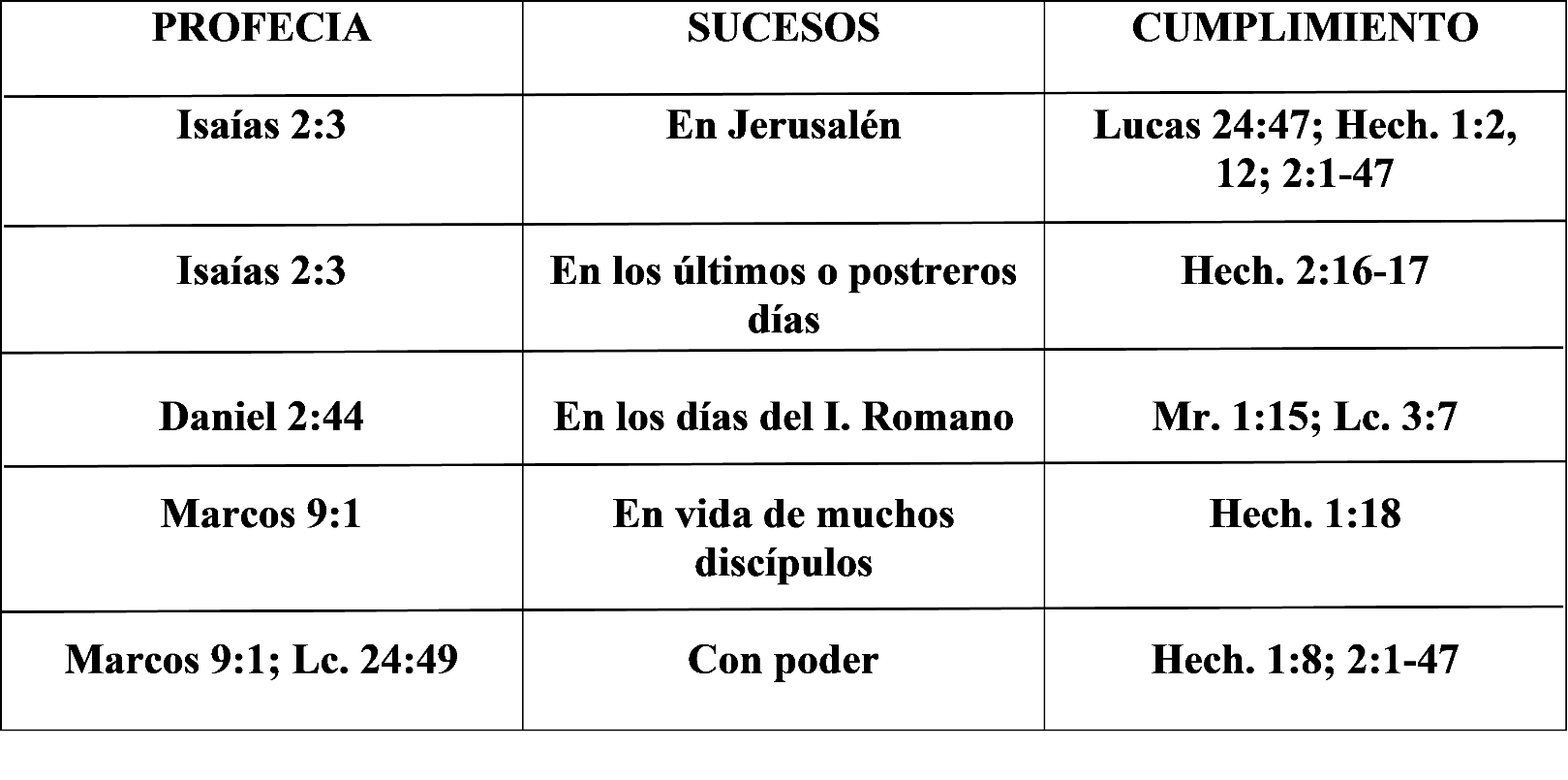 